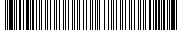 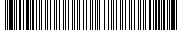 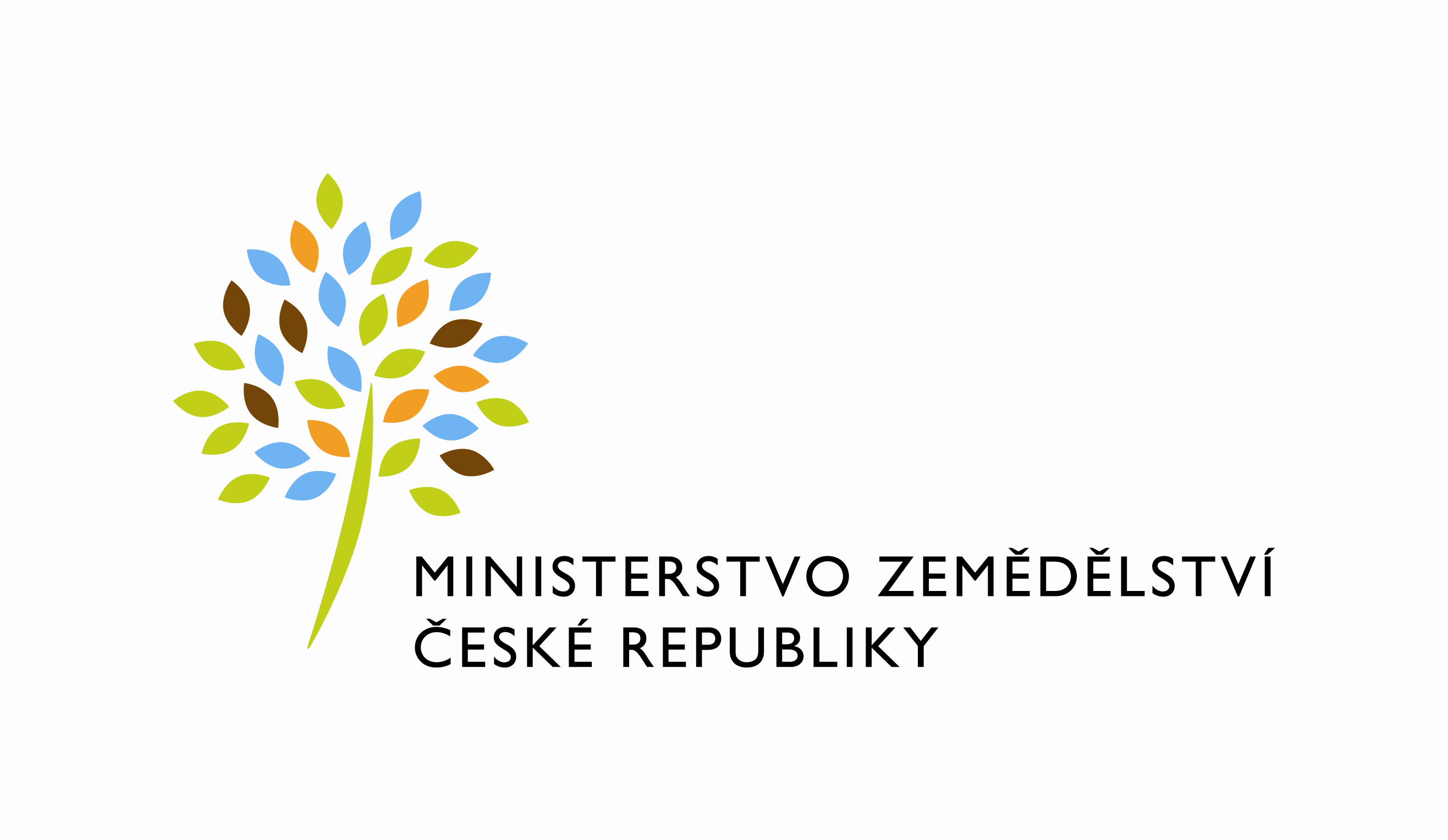  Požadavek na změnu (RfC) Z32018a – věcné zadáníZákladní informaceStručný popis a odůvodnění požadavkuPopis požadavkuCílem je významné snížení byrokratické zátěže spojené se současnou neustálenou formou vedení a předávání souhrnných údajů obou evidencí (LHE), jak na straně podnikatelů (vlastníků lesů), 
tak na straně orgánů státní správy lesů a pověřené osoby - Ústavu pro hospodářskou úpravu lesů (ÚHÚL). Nový IS by měl umožňovat plnou digitalizaci agendy předávání souhrnných údajů LHE podle § 40 zákona č. 289/1995 Sb. Prostřednictvím IS by mělo být možné každoročně, automatizovaně předávat souhrnné údaje LHE ve standardizovaném výměnném formátu. Tyto informace na straně orgánů státní správy lesů ORP zadministrovat a poskytnout pověřené osobě (ÚHÚL) pro další správu a vyhodnocení údajů. IS by měl umožňovat řízený přístup pro orgány státní správy lesů na všech úrovních.      Odůvodnění požadované změny (změny právních předpisů, přínosy)Návrh vyhlášky o lesní hospodářské evidenci č. 202/2021 Sb. předpokládá vytvoření 
IS pro usnadnění předávání, zpracování a archivaci získaných údajů evidence. Předpokládá se, 
že preferované elektronické vedení a předávání údajů obou evidencí prostřednictvím nového IS značné usnadní předávání údajů evidencí, čímž dojde ke značné úspoře času a administrativní zátěže povinných vlastníků lesů i orgánů státní správy lesů a následné úspoře nákladů spojených s administrací získaných údajů. Administrace údajů prostřednictvím centrálního IS poskytne orgánům státní správy lesů cenné a dosud nedostupné informace o stavu lesů a trvale udržitelném hospodaření vlastníků hospodařících podle plánů. Tyto objektivní informace usnadní a zkvalitní rozhodovací procesy dotčených státních orgánů a zefektivní jejich dozorovou činnost.Navrhovaná právní úprava bude mít pozitivní vliv na snížení administrativní zátěže podnikatelů. Umožní jim efektivnější vedení obou evidencí a standardizované předávání souhrnných údajů 
o výsledcích lesnického hospodaření.Rizika nerealizaceBez realizace požadavku nebude možné souhrnné údaje evidencí elektronicky předávat standardizovanou formou a tyto údaje centrálně administrovat a vyhodnocovat. Bez IS dojde 
ke zvýšené byrokratické zátěži, jak vlastníků lesů, tak také orgánů státní správy. Podrobný popis požadavkuInformační systém pro lesní hospodářskou evidenci bude realizován formou dvou samostatných aplikačních modulů:vstupního formuláře provozovaného v rámci aplikační skupiny Modulu pro žadatele (MpŽ), který bude sloužit pro předávání souhrnných ročních výkazů ze strany uživatelů portálu eAGRI, a interní aplikace provozované v rámci aplikační skupiny ISND, která bude určena pro kompletní administraci centrální evidence ze strany oprávněných pracovníků MZe, ORP (orgánu státní správy lesa, krajských úřadů a ÚHÚL)Podrobný popis požadovaného plnění je uveden v příloze č.1 tohoto dokumentu.Dopady na IS MZe(V případě předpokládaných či možných dopadů změny na infrastrukturu nebo na bezpečnost je třeba si vyžádat stanovisko relevantních specialistů, tj. provozního, bezpečnostního garanta, příp. architekta.).Na provoz a infrastrukturuBez dopadu.Na bezpečnostBez dopadu.Na součinnost s dalšími systémyeAgri – vystavení nového aplikačního modulu (na samostatné URL adrese).Požadavky na součinnost AgriBus(Pokud existují požadavky na součinnost Agribus, uveďte specifikaci služby ve formě strukturovaného požadavku (request) a odpovědi (response) s vyznačenou změnou.)Nasazení nové služby pro přenos dat mezi vstupním formulářem a interní aplikací LHE; zpřístupnění služeb DMS; zpřístupnění „ALC“ služeb pro finalizaci (pečeť, časová značka) PDF souborů.Požadavek na podporu provozu naimplementované změny(Uveďte, zda zařadit změnu do stávající provozní smlouvy, konkrétní požadavky na požadované služby, SLA.)V rozsahu stávající smlouvy.Požadavek na úpravu dohledového nástroje(Uveďte, zda a jakým způsobem je požadována úprava dohledových nástrojů.)Žádný.Požadavek na dokumentaciV připojeném souboru je uveden rozsah vybrané technické dokumentace – otevřete dvojklikem:    xxxDohledové scénáře jsou požadovány, pokud Dodavatel potvrdí dopad na dohledové scénáře/nástroj. U dokumentů, které již existují, se má za to, že je požadována jejich aktualizace. Pokud se požaduje zpracování nového dokumentu namísto aktualizace stávajícího, uveďte toto explicitně za názvem daného dokumentu, např. „Uživatelská příručka – nový“.Provozně-technická dokumentace bude zpracována dle vzorového dokumentu, který je připojen – otevřete dvojklikem:       xxxAkceptační kritériaPlnění v rámci požadavku na změnu bude akceptováno, jestliže budou akceptovány dokumenty uvedené v tabulce výše v bodu 5, budou předloženy podepsané protokoly o uživatelském testování a splněna případná další kritéria uvedená v tomto bodu. Základní milníkyPřílohyPodpisová doložkaB – nabídkA řešení k požadavku Z32018Návrh konceptu technického řešení  Viz část A tohoto PZ, body 2 a 3, v souladu s přiloženou analýzouUživatelské a licenční zajištění pro ObjednateleV souladu s podmínkami smlouvyDopady do systémů MZeNa provoz a infrastrukturu(Pozn.: V případě, že má změna dopady na síťovou infrastrukturu, doplňte tabulku v připojeném souboru - otevřete dvojklikem.)    xxx Bez dopaduNa bezpečnostNávrh řešení musí být v souladu se všemi požadavky v aktuální verzi Směrnice systémové bezpečnosti MZe. Upřesnění požadavků směrnice ve vztahu k tomuto RfC:Na součinnost s dalšími systémyeAgri – vystavení nového aplikačního modulu (na samostatné URL adrese).Na součinnost AgriBusnasazení nové služby pro přenos dat mezi vstupním formulářem a interní aplikací LHE,zpřístupnění služeb DMS,zpřístupnění „ALC“ služeb pro finalizaci (pečeť, časová značka) PDF souborů.Na dohledové nástroje/scénářeBez dopaduOstatní dopady(Pozn.: Pokud má požadavek dopady do dalších požadavků MZe, uveďte je také v tomto bodu.)Bez dopaduPožadavky na součinnost Objednatele a třetích stran(Pozn.: K popisu požadavku uveďte etapu, kdy bude součinnost vyžadována.)Harmonogram plnění(*1) Uvedené termíny platí pouze v případě, že Dodavatel obdrží objednávku nejpozději 15.7.2021. V případě pozdějšího data objednání si Dodavatel vyhrazuje právo na úpravu harmonogramu v závislosti na aktuálním vytížení kapacit daného realizačního týmu Dodavatele či stanovení priorit ze strany Objednatele.Pracnost a cenová nabídka navrhovaného řešenívčetně vymezení počtu člověkodnů nebo jejich částí, které na provedení poptávaného plnění budou spotřebovány(Pozn.: MD – člověkoden, MJ – měrná jednotka, např. počet kusů)PřílohyPodpisová doložkaC – Schválení realizace požadavku Z32018Specifikace plněníPožadované plnění je specifikováno v části A a B tohoto RfC. Dle části B bod 3.2 jsou pro realizaci příslušných bezpečnostních opatření požadovány následující změny:Uživatelské a licenční zajištění pro Objednatele (je-li relevantní):Požadavek na součinnost(V případě, že má změnový požadavek dopad na napojení na SIEM, PIM nebo Management zranitelnosti dle bodu 1, uveďte také požadovanou součinnost Oddělení kybernetické bezpečnosti.)Harmonogram realizacePracnost a cenová nabídka navrhovaného řešenívčetně vymezení počtu člověkodnů nebo jejich částí, které na provedení poptávaného plnění budou spotřebovány(Pozn.: MD – člověkoden, MJ – měrná jednotka, např. počet kusů)PosouzeníBezpečnostní garant, provozní garant a architekt potvrzují svým podpisem za oblast, kterou garantují, správnost specifikace plnění dle bodu 1 a její soulad s předpisy a standardy MZe 
a doporučují změnu k realizaci. (Pozn.: RfC se zpravidla předkládá k posouzení Bezpečnostnímu garantovi, Provoznímu garantovi, Architektovi, a to podle předpokládaných dopadů změnového požadavku na bezpečnost, provoz, příp. architekturu. Koordinátor změny rozhodne, od koho vyžádat posouzení dle konkrétního případu změnového požadavku.)SchváleníVěcný garant svým podpisem potvrzuje svůj požadavek na realizaci změny za cenu uvedenou v bodu  5 - Pracnost a cenová nabídka navrhovaného řešení.(Pozn.: Oprávněná osoba se uvede v případě, že je uvedena ve smlouvě.)VysvětlivkyID PK MZe:38Název změny:Lesní hospodářská evidenceLesní hospodářská evidenceLesní hospodářská evidenceLesní hospodářská evidenceDatum předložení požadavku:Datum předložení požadavku:Požadované datum nasazení:Kategorie změny:Normální       Urgentní  Priorita:Vysoká    Střední     Nízká Oblast:Aplikace         Zkratka: ISNDOblast:Aplikace         Typ požadavku: Legislativní    Zlepšení    Bezpečnost Oblast:Infrastruktura  Typ požadavku:Nová komponenta    Upgrade   Bezpečnost    Zlepšení    Obnova  RoleJméno Organizace /útvarTelefonE-mailŽadatel:Václav Lidický16210221814555vaclav.lidicky@mze.czMetodický/věcný garant:Václav Tomášek16211221812330vaclav.tomasek@mze.czKoordinátor změny:Václav Krejčí11151221812149vaclav.krejci@mze.czPoskytovatel/Dodavatel:xxxO2ITS--------------xxxSmlouva č.:679-2019-11150 (S2019-0067)KL:HR - 001IDDokumentFormát výstupu (ano/ne)Formát výstupu (ano/ne)Formát výstupu (ano/ne)GarantIDDokumentel. úložištěpapírCDGarantAnalýza navrhnutého řešeníNENENEDokumentace dle specifikace Závazná metodika návrhu a dokumentace architektury MZeANONENETestovací scénář, protokol o otestováníANONENEUživatelská příručkaANONENEVěcný garantProvozně technická dokumentace (systémová a bezpečnostní dokumentace)ANONENEOKB, OPPTZdrojový kód a měněné konfigurační souboryANONENEWebové služby + konzumentské testyANONENEDohledové scénáře (úprava stávajících/nové scénáře)NENENEMilníkTermínZahájení plněníZveřejnění v Registru smluvDokončení plnění31.12.2021IDNázev přílohy1.IS-LHE_Analýza_1v1_20210603.pdfZa resort MZe:Jméno:Podpis:Metodický garantVáclav TomášekKoordinátor změny:Václav KrejčíID PK MZe:38Č.Oblast požadavkuPředpokládaný dopad a navrhované opatření/změnyŘízení přístupu 3.1.1. – 3.1.6.bez dopaduDohledatelnost provedených změn v datech 3.1.7.bez dopaduCentrální logování událostí v systému 3.1.7.bez dopaduŠifrování 3.1.8., Certifikační autority a PKI 3.1.9.bez dopaduIntegrita – constraints, cizí klíče apod. 3.2.bez dopaduIntegrita – platnost dat 3.2.bez dopaduIntegrita - kontrola na vstupní data formulářů 3.2.bez dopaduOšetření výjimek běhu, chyby a hlášení 3.4.3.bez dopaduPráce s pamětí 3.4.4.bez dopaduŘízení - konfigurace změn 3.4.5.bez dopaduOchrana systému 3.4.7.bez dopaduTestování systému 3.4.9.bez dopaduExterní komunikace 3.4.11.bez dopaduMZe / Třetí stranaPopis požadavku na součinnostMZeSoučinnost při vývoji (průběžné konzultace), testování a akceptaci PZÚHÚLSoučinnost při vývoji (průběžné konzultace), testování a akceptaci PZPopis etapyTermín0. Zahájení plnění = převzetí objednávkyuveřejnění v registru smluv1. Realizace plnění, nasazení do testovacího prostředí15.10.2021 (*1)2. Testování a vyřešení případných nálezů z testování15.12.2021 (*1)3. Rozhodnutí o nasazení do produkčního prostředí21.12.2021 (*1)4. Nasazení do produkčního prostředí31.12.2021 (*1)Oblast / rolePopisPracnost v MD/MJv Kč bez DPHv Kč s DPHViz cenová nabídka v příloze č. 01171,751 679 543,252 032 247,33Celkem:Celkem:171,751 679 543,252 032 247,33IDNázev přílohyFormát (CD, listinná forma)01Cenová nabídkaListinná formaNázev DodavateleJméno oprávněné osobyPodpisO2 IT Services s.r.o.xxxID PK MZe:38Č.Oblast požadavkuRealizovat(ano  / ne )Upřesnění požadavkuŘízení přístupu 3.1.1. – 3.1.6.-----------------------------------------------Dohledatelnost provedených změn v datech 3.1.7.-----------------------------------------------Centrální logování událostí v systému 3.1.7.-----------------------------------------------Šifrování 3.1.8., Certifikační autority a PKI 3.1.9.----------------------------------------------- Integrita – constraints, cizí klíče apod. 3.2.-----------------------------------------------Integrita – platnost dat  3.2.-----------------------------------------------Integrita - kontrola na vstupní data formulářů 3.2.-----------------------------------------------Ošetření výjimek běhu, chyby a hlášení 3.4.3.-----------------------------------------------Práce s pamětí 3.4.4.-----------------------------------------------Řízení - konfigurace změn 3.4.5.-----------------------------------------------Ochrana systému 3.4.7.-----------------------------------------------Testování systému 3.4.9.-----------------------------------------------Externí komunikace 3.4.11.-----------------------------------------------Útvar / DodavatelPopis požadavku na součinnostOdpovědná osobaMZeSoučinnost při vývoji (průběžné konzultace), testování 
a akceptaci PZVěcný garantÚHÚLSoučinnost při vývoji (průběžné konzultace), testování 
a akceptaci PZp. HánaPopis etapyTermín0. Zahájení plnění = převzetí objednávkyuveřejnění v registru smluv1. Realizace plnění, nasazení do testovacího prostředí15.10.2021 2. Testování a vyřešení případných nálezů z testování15.12.2021 3. Rozhodnutí o nasazení do produkčního prostředí21.12.2021 4. Nasazení do produkčního prostředí31.12.2021 Oblast / rolePopisPracnost v MD/MJv Kč bez DPH:v Kč s DPH:Viz cenová nabídka v příloze č.  01171,751 679 543,252 032 247,33Celkem:Celkem:171,751 679 543,252 032 247,33RoleJménoPodpis/MailBezpečnostní garantOldřich ŠtěpánekProvozní garantOleg BlaškoArchitekt-----------------------------------------------------------------------RoleJménoPodpisOprávněná osoba dle smlouvyVladimír VelasŽadatelVáclav LidickýVěcný garantVáclav TomášekKoordinátor změnyVáclav Krejčí